Řešení matematiky:str. 61/cv. 7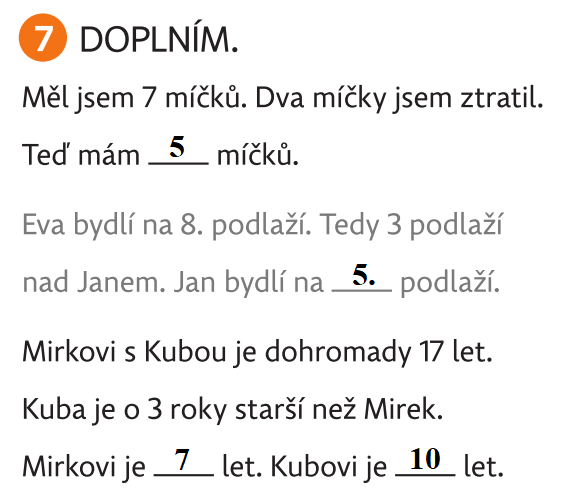 str. 61/ cv. 9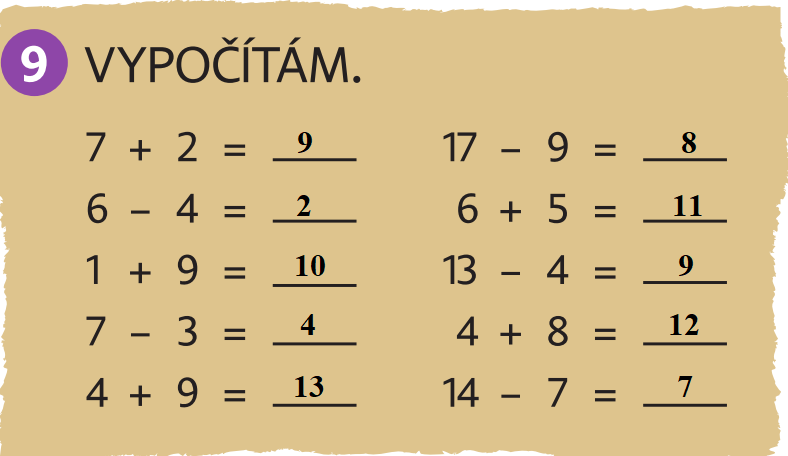 str. 61/ cv. 13 – první had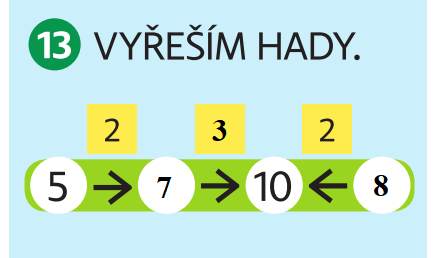 str. 61/ cv. 10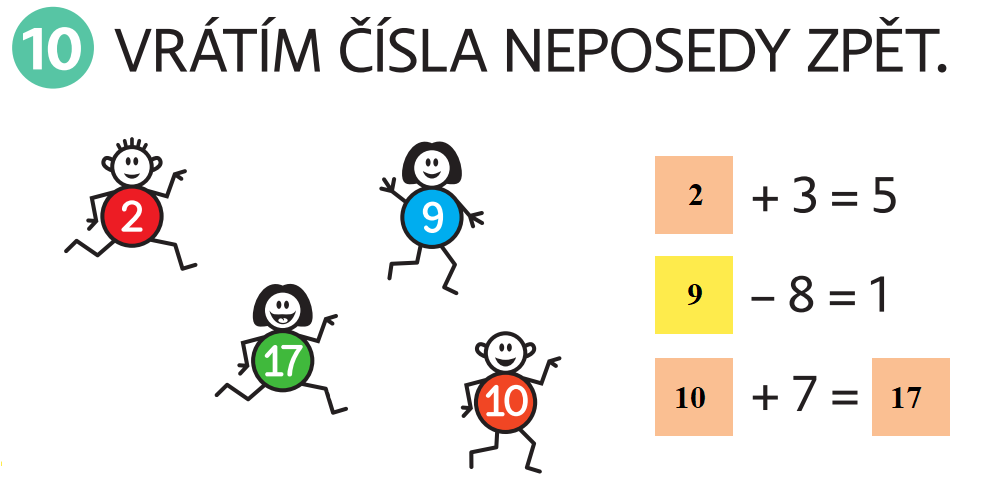 str. 61/ cv. 11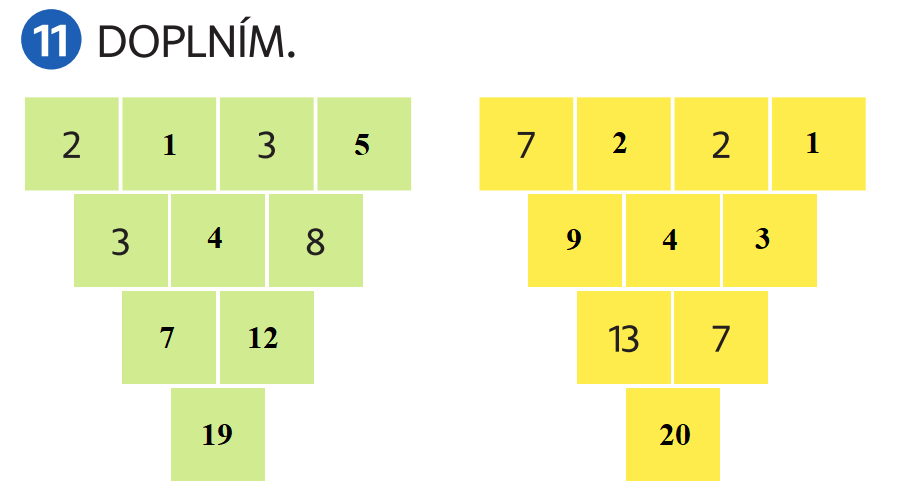 str. 61/ cv. 12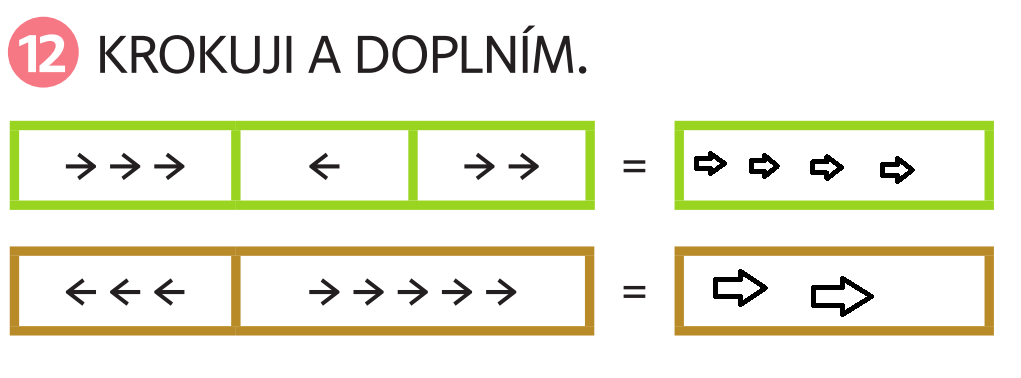 str. 62/ cv. 1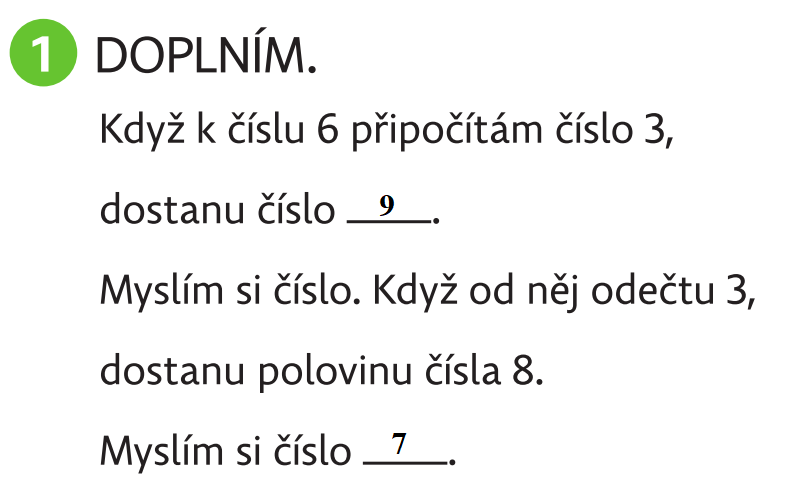 str. 62/ cv. 3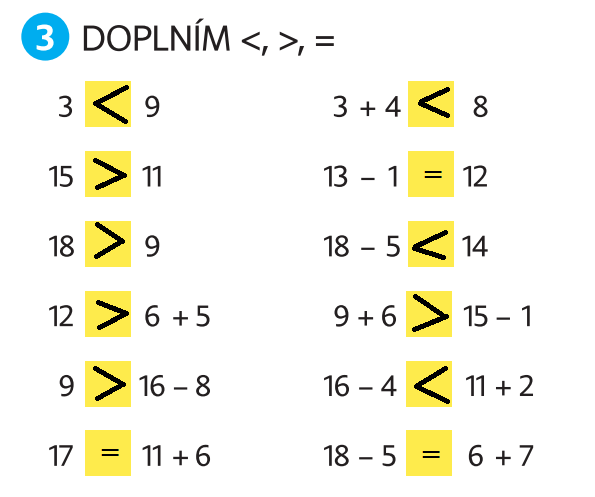 str. 62/ cv. 4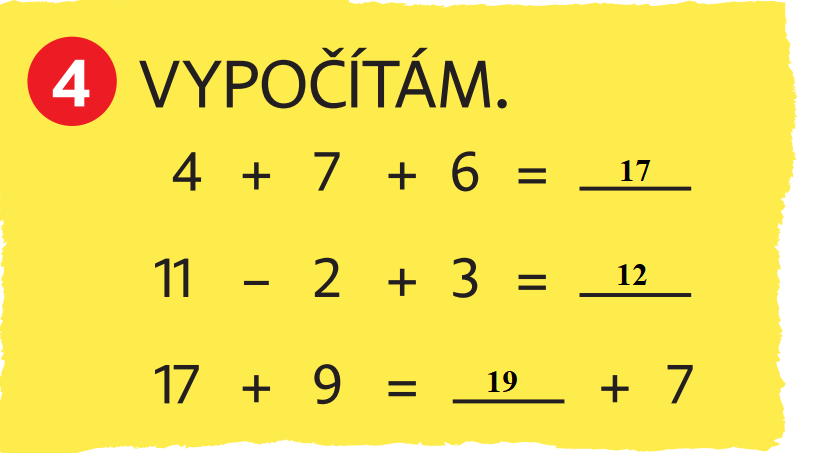 str. 62/ cv. 5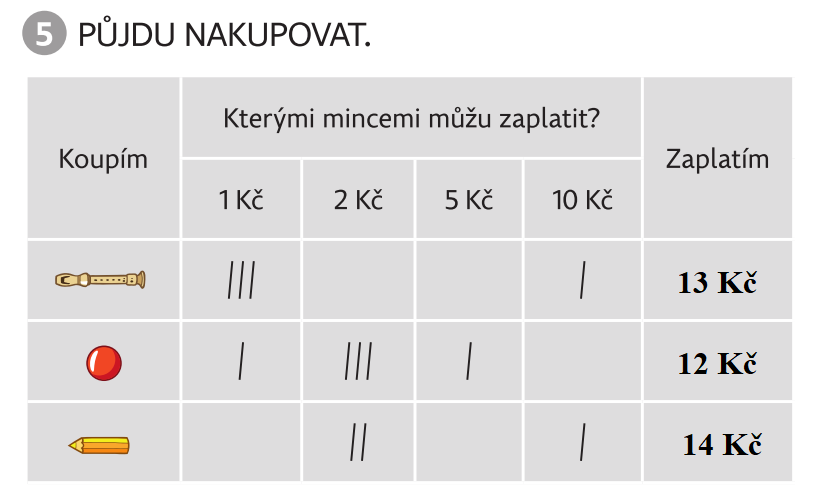 str. 62/ cv. 6				str. 63/ cv. 7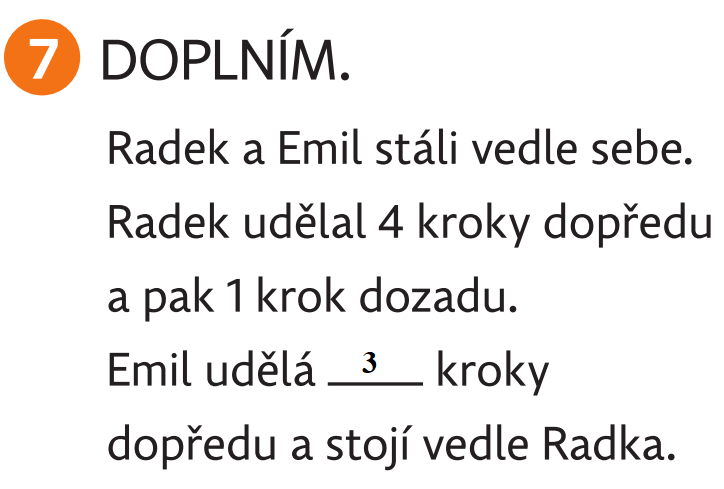 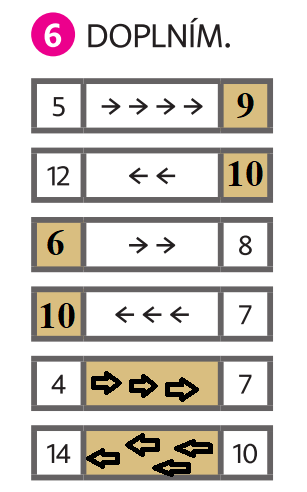 str. 63/ cv. 8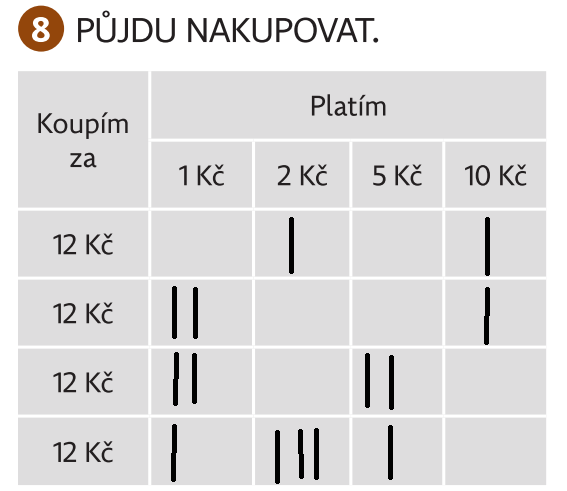 str. 63/ cv. 9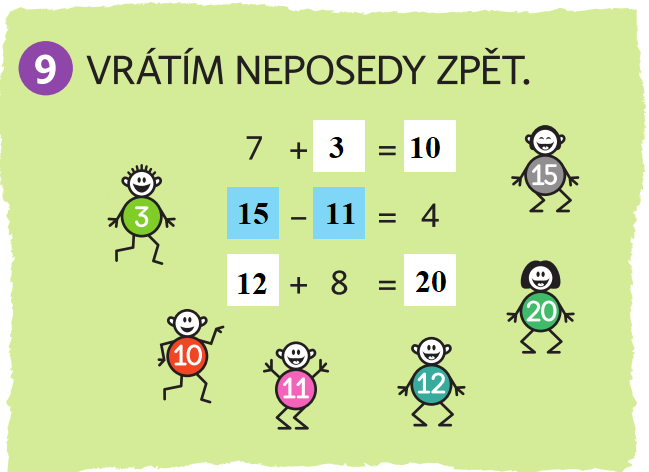 str. 63/ cv. 10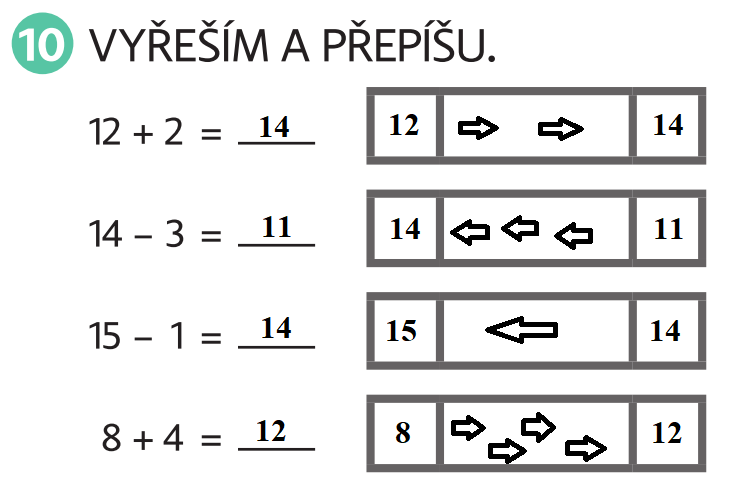 str. 63/ cv. 11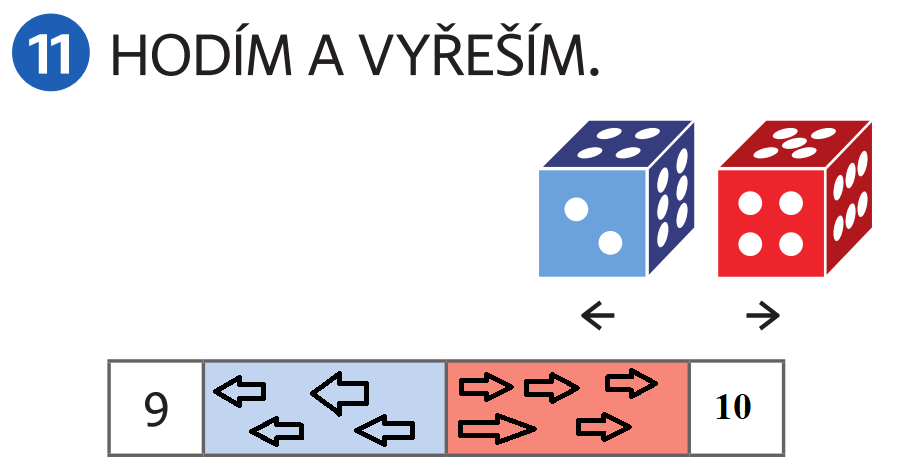 Toto řešení je dle ilustračních obrázků kostek v učebnici. Dětem můžou padnout jiná čísla.str. 63/ cv. 12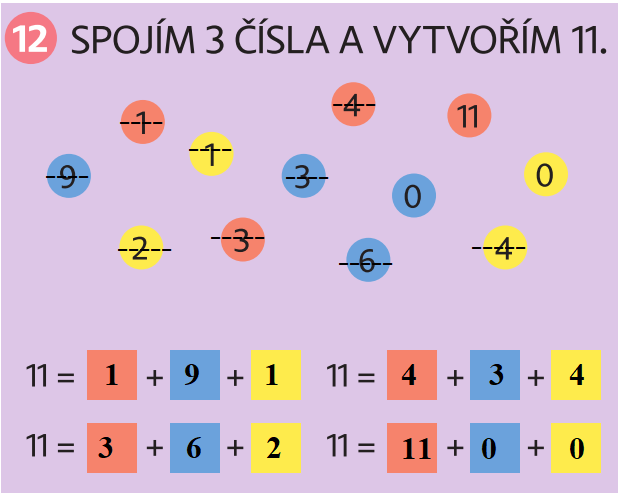 